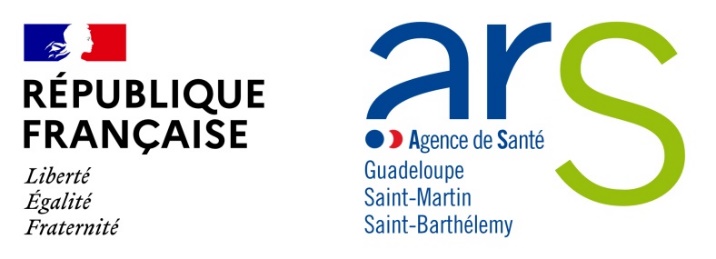 Dossier de 30 pages maximum annexes comprises.Date de dépôt des dossiers de candidature : Jeudi 28 Mars 2024 à 12h00 (Guadeloupe)Site de publication : www.guadeloupe.ars.sante.frPrésentation de l’établissement porteur du dispositifIdentification de l’organisme gestionnaire Identification de l’établissement de rattachement Personne en charge du dossier de candidatureCaractéristiques de l’établissement – porteur de la PFRCapacitaire Description des activités de l’établissementPréciser si la structure porteuse de la PFR a une connaissance des recommandations HAS sur les maladies neurodégénératives : Oui 			 NonPréciser si la structure porteuse de la PFR accompagne des personnes atteintes de maladies neuro dégénératives :  Oui 			 NonSi oui, précisez la pathologie : Maladie d’Alzheimer ou maladie apparentée Maladie de Parkinson 			 Sclérose en plaquePréciser si la structure porteuse de la PFR accompagne des personnes atteintes de maladies chroniques invalidantes :  Oui 			 NonSi oui, précisez la (les) pathologie(s) :Description du projetPublic cibleProjet de service de la PFRJours et heures de fonctionnement Le personnel« Précisez le personnel recruté, les intervenants extérieurs et le personnel en charge de la coordination. S’il est prévu de mutualiser certaines fonctions avec la structure porteuse, indiquer lesquelles, quel type de professionnel et le temps dédié à l’accueil de jour. Joindre un organigramme et les fiches de poste correspondant aux effectifs salariés de la PFR ».Le plan de formation prévisionnel du personnelLes partenariatsPlan de communicationLocauxCalendrier de mise en œuvreModalités de suivi et d’évaluationBudget prévisionnel en année pleineAnnexe 2 : Dossier de candidatureAppel à candidature ARS/DAOSS/N°971-2023-12-18-00003Agence de santé de Guadeloupe, Saint-Martin et Saint-BarthélemyCréation de deux plateformes d’accompagnement et de répit en soutien aux proches aidants des personnes atteintes d’une Maladie Neuro-Dégénérative (MND), d’une Maladie Chronique Invalidante (MCI) ou âgée en perte d’autonomie dans les territoires de Marie-Galante et des Îles du nord Nom de l’organisme gestionnaireAdresse postale N° SIRET N° FINESS entité juridique Téléphone CourrielReprésentant légal de l’organisme gestionnaireNom :Prénom :Fonction / Qualité :Courriel :Téléphone :Description succinctes des principales activités de l’organisme gestionnaireNom de l’établissement N° FINESS entité établissement Adresse postale CourrielTéléphone Représentant légal de l’établissementNom :Prénom :Fonction :Courriel :Téléphone :Nom / Prénom Fonction Téléphone CourrielActivité / FonctionnementNombre de places autoriséesNombre de  places installéesNombre de places habilités à l’aide sociale (HAS)Taux d’occupation (% sur 2022 et 2023)Taux d’occupation (% sur 2022 et 2023)Hébergement PermanentHébergement TemporaireAccueil de JourAutres (préciser)Total« Présentation synthétique du porteur de projet, de l’ESMS de rattachement de la PFR et des activités mises en place et répondre en cochant les case ».« Quels sont les profils des aidants visés dans le cadre de ce projet ? (Préciser les types de maladies chroniques invalidantes et neurodégénératives, identification des besoins prioritaires, zones d’intervention, modalités d’adressage et de repérage des aidants …) ». « Décrire le projet de service notamment : - Modalités d’organisation et de fonctionnement, préciser comment sont pris en compte les aidants en activité et les aidants intergénérationnels (ex : possibilité d’adaptation des plages horaires)- Prestations prévues (différentes formules d’accompagnement et de répit (prestations directes ou indirectes, actions individuelles et/ou collectives…) en indiquant leur finalité, la file active envisagée, leur fréquence, les modalités d’évaluation et le cas échéant le montant de la participation financière des aidants. Préciser également l’offre d’accompagnement en cas d’évènement majeur (ex : crise sanitaire, intempéries, cyclone), les modalités de participation des aidants accompagnés au projet (recueil des avis, enquête de satisfaction…). -Préciser les modalités d’évaluation des besoins de l’aidant ou du couple aidé/aidant.- Formalisation du projet d’accompagnement de l’aidant.-Préciser les outils numériques utilisés entre les professionnels et mis à disposition pour les aidants pour un service à distance (plateforme téléphonique,… etc)».JoursHorairesLundiMardiMercrediJeudiVendrediSamediDimancheMatinAprès-midiCatégorie socio-professionnelleFonction / qualificationETPCoûts chargésPersonnel sur les crédits Assurance maladie (création)Personnel de ESMS en mutualisation / redéploiement (oui / non)Personnel sur cofinancement (à préciser)« Préciser ce qu’il est prévu en terme de formation pour le personnel. Proposer un plan de formation sur 5 années consécutives ».Nom de la structureNom/prénom et coordonnées du référentLocalisationObjet du partenariatStatut du partenariat (cochez la mention utile) Envisagé  En pourparlers Existant Envisagé  En pourparlers Existant Envisagé  En pourparlers Existant Envisagé  En pourparlers Existant Envisagé  En pourparlers Existant Envisagé  En pourparlers Existant« Indiquer les actions de communication prévues à destination des professionnels et des aidants, pour faire connaitre le dispositif par les acteurs et professionnels (Ville-Hôpital) du territoire ainsi que le grand public ».« Description des locaux, leur accessibilité. Joindre un plan des locaux avec identification et surface des pièces dédiées à la PFR ».« Détailler le calendrier de réalisation du projet en précisant les grandes étapes de la montée en charge et les éventuels recrutement ».« Description des modalités d’évaluation du dispositif, de la qualité du service rendu aux bénéficiaires en complément de l’évaluation de la qualité HAS et des indicateurs nationaux indérogeables mentionnés au sien du cahier des charges ».ChargesMontant en € (1)ProduitsMontant en € (1)Subvention(s) :
Accordée(s) = A 
Attendue(s) = T60 Achats70 Rémunération des servicesPrestations de servicesRémunération pour prestations de servicesAchats matières et fournituresParticipation des usagersAutres fournituresAutres (à préciser)61 Services externes74 SubventionsLocations immobilières et mobilièresEtat (à détailler)Entretien et réparationCNSA (à détailler)Assurance Région(s) :DocumentationARS 135 800AutresDépartement(s) :Commune(s) :62 Autres services externesOrganismes sociaux : (à détailler)Rémunérations intermédiaires et honorairesFonds européensPublicités et publicationsASP (emplois aidés)Déplacements et missionsAutres établissements publics :Services bancaires, autresAides privées :Autres (à préciser)63 Impôts et taxes75 Autres produits de gestion courante0Impôts et taxes sur rémunérationsCotisations des adhérentsAutres impôts et taxesAutres (à préciser)64 Frais du personnel (2)Rémunération des personnels76 Produits financiers0Charges sociales(Préciser)Autres charges de personnel65 Autres charges de gestion77 Produits exceptionnels0(Préciser)(Préciser)66 Charges financières(Préciser)67 Charges exceptionnelles78 Reprises0(Préciser)Reprise sur amortissement68 Dotation aux amortissements et aux provisionsReprise sur provision(Préciser)CHARGES INDIRECTESCHARGES INDIRECTESCharges fixes de fonctionnementFrais financiersAutresTOTAL DES CHARGES135 800TOTAL DES PRODUITS135 800CONTRIBUTIONS VOLONTAIRES (3)CONTRIBUTIONS VOLONTAIRES (3)CONTRIBUTIONS VOLONTAIRES (3)CONTRIBUTIONS VOLONTAIRES (3)CONTRIBUTIONS VOLONTAIRES (3)86 Emplois des contributions volontaires en nature087 Contributions volontaires en nature0Secours en natureBénévolatMise à disposition gratuite de biens et prestationsPrestations en naturePersonnel bénévoleDons en natureTOTAL0TOTAL0